Дидактическая игра – угадайка«Малай и мальчуган»	Цель игры: разгадать предметы и элементы татарской и русской культур.	Задачи игры:  - познакомить детей с элементами и предметами татарской и русской культур;- сохранить национальные традиции и сформировать национальное самосознание; - сформировать интерес к истории, обычаям и культуре своего родного края;- укреплять связи между дружественными народами через культурное наследие. Оборудование игры: В комплект игры входят две коробочки, на лицевых сторонах которых изображены татарский маьчик – малай и русский мальчик – мальчуган. В отдельном мешочке находятся карточки с изображением предметов, элементов и символов татарской и русской культур. Это изображения герба Республики Татарстан и герба Российской Федерации, флагов РФ и РТ, Московского и Казанского Кремлей, поэтов А.С. Пушкина и Г.Тукая, татарские мужской и женский головные уборы – тюбетейка и калфак, русские мужской и женский головные уборы – шапка и кокошник, татарское национальное блюдо – эчпочмак и русское национальное блюдо – блины, убранства старинного татарского дома и русской избы, национального татарского музыкального инструмента – курай и национального  русского музыкального инструмента – балалайка, татарского и русского национальных орнаментов, символов традиционной встречи гостей у татарского и русского народов – хлеб с солью и чак-чак. Правила игры: Игра предназначена для любого количества игроков. Можно играть попарно, а можно и командой. Перед началом игры необходимо достать коробочки с изображением Малая и Мальчугана. Ведущий достает из мешочка карточки с изображениями, игроки поочередно угадывают в какую коробочку положить карточку: к татарскому мальчику или к русскому. Выигрывает участник или команда, которые дали больше всего правильных ответов.Данная игра также может использоваться, как дидактический материал для цикла занятий по изучению культуры, традиций и быта татарского и русского народов.   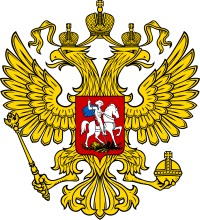 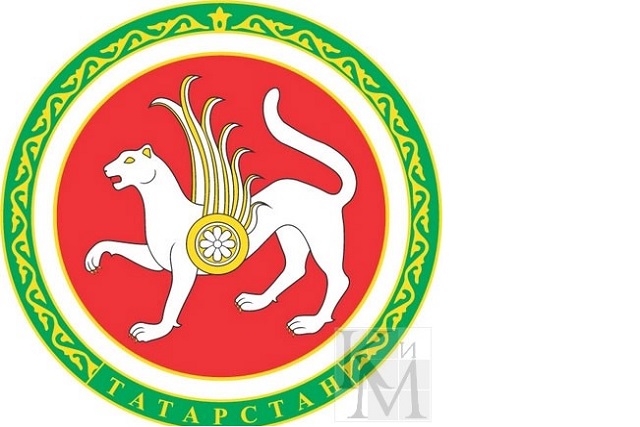 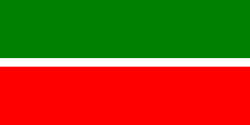 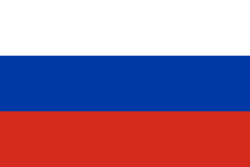 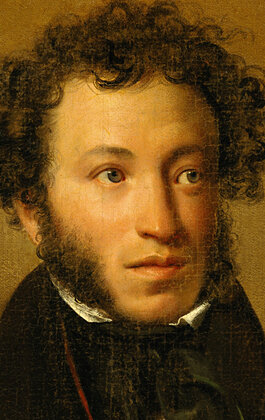 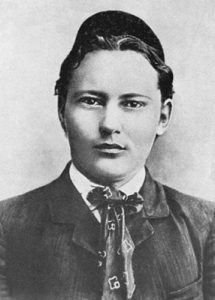 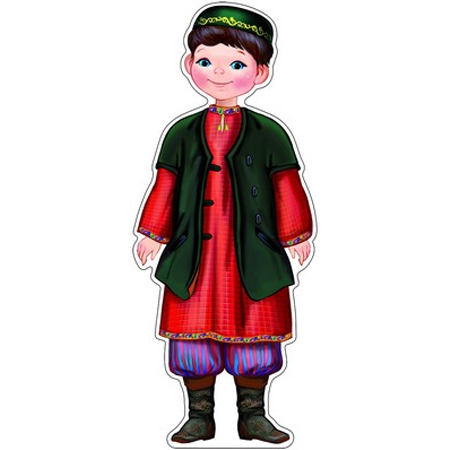 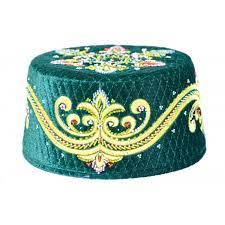 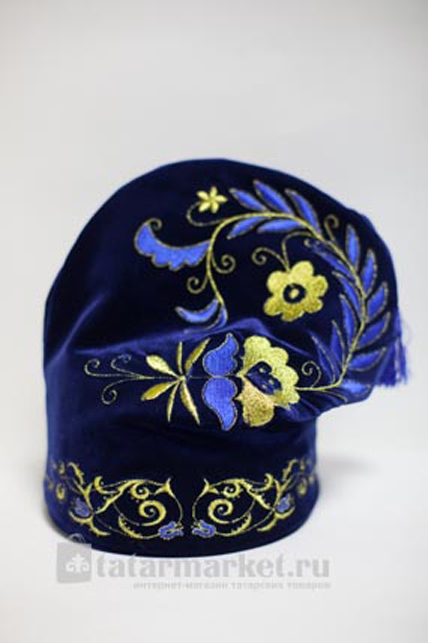 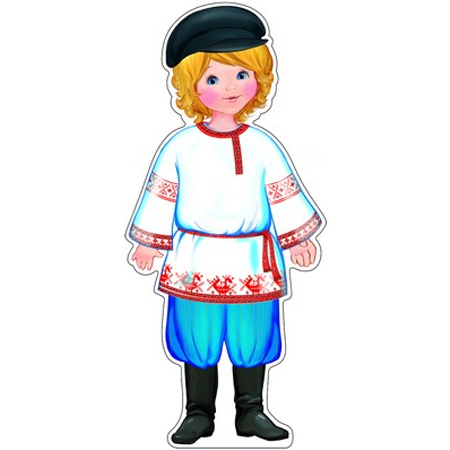 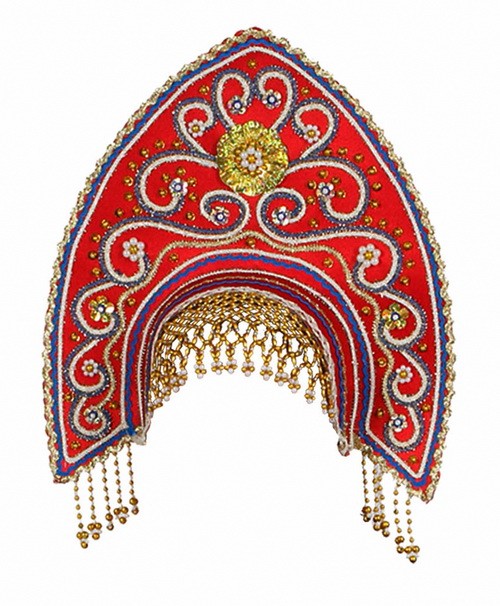 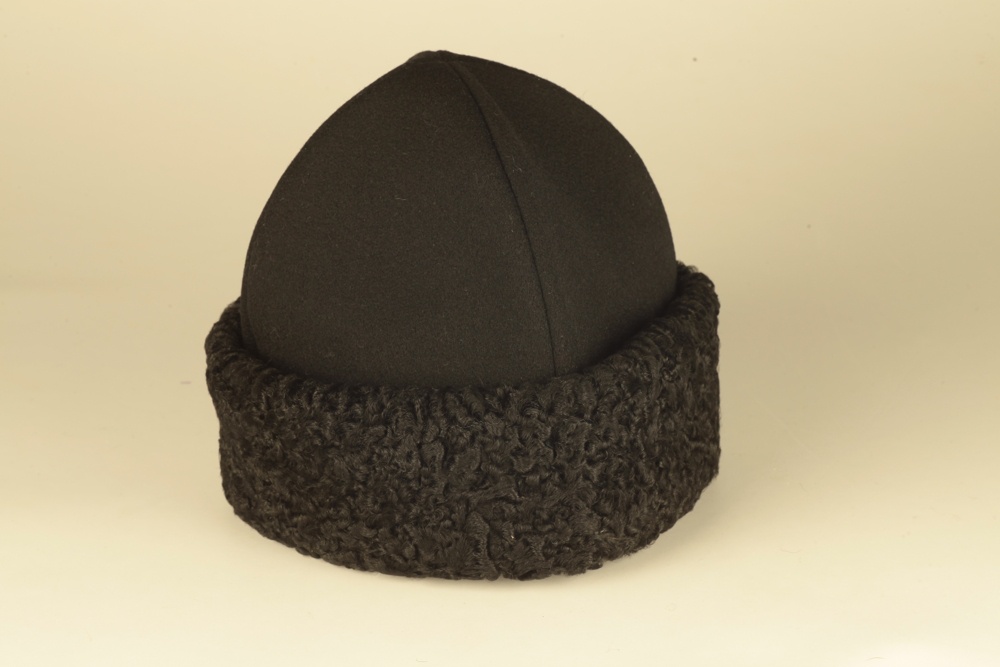 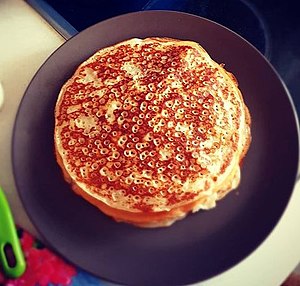 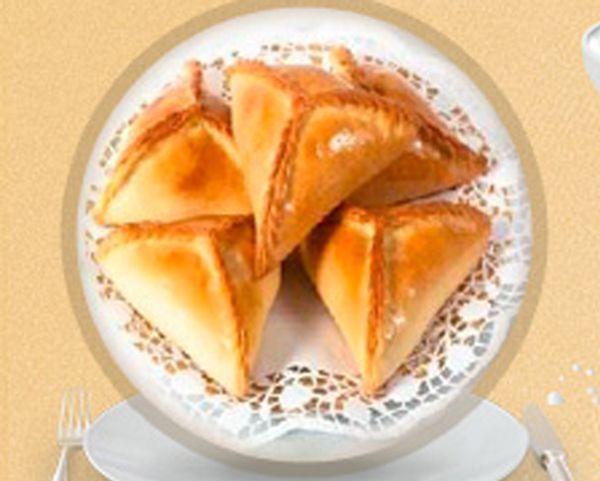 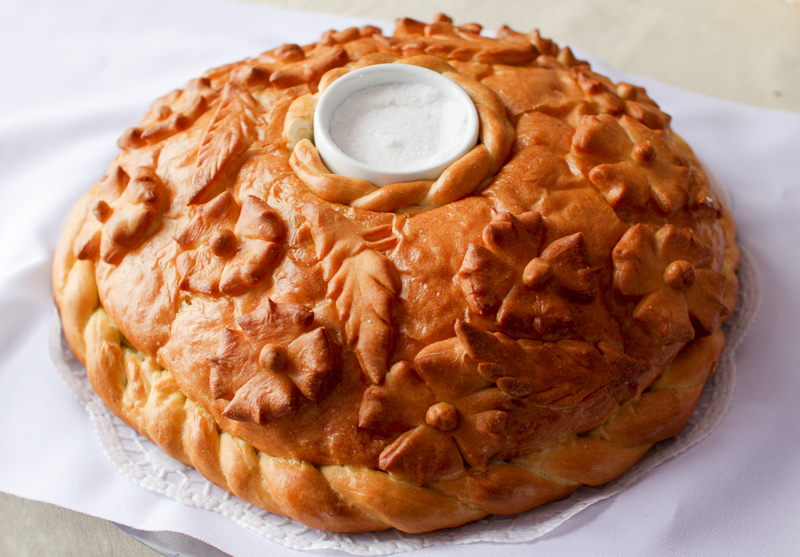 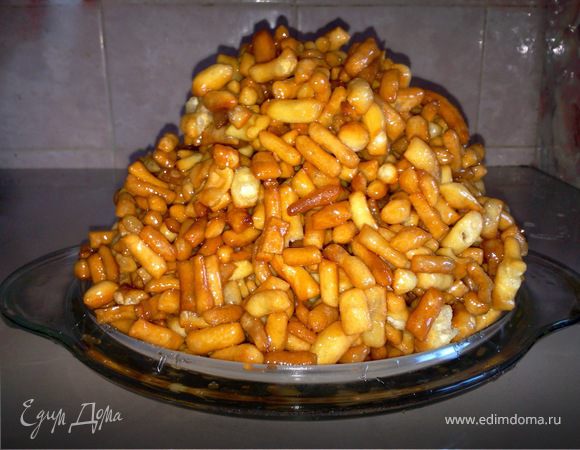 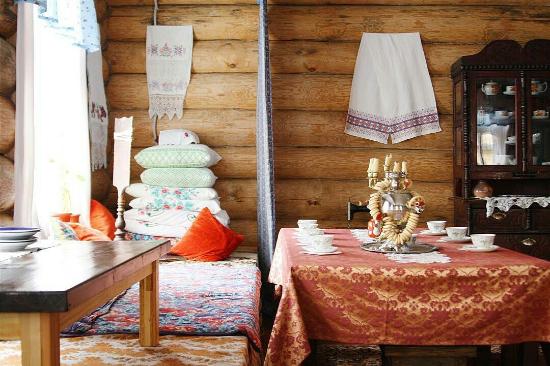 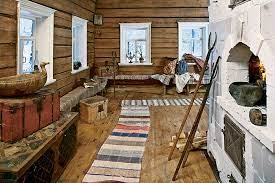 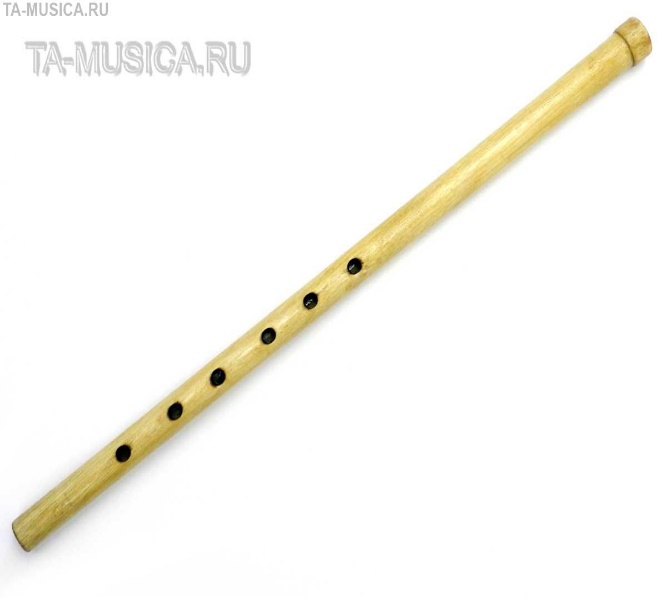 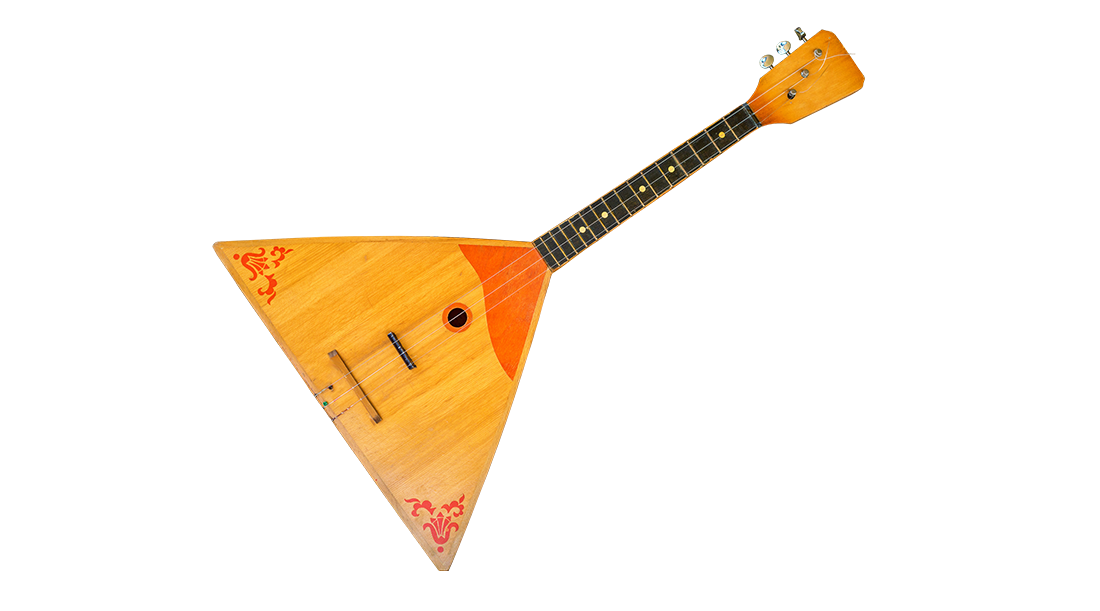 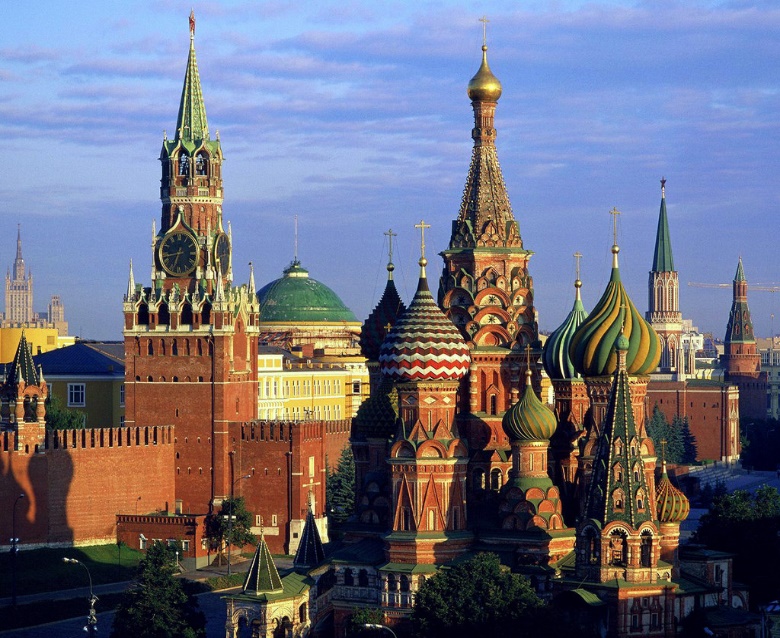 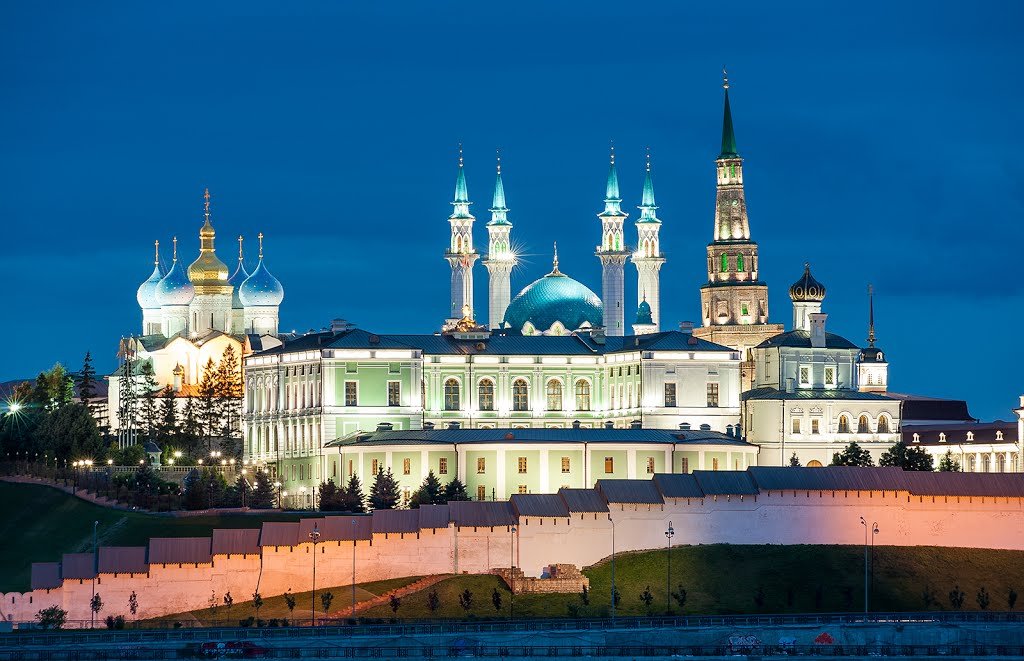 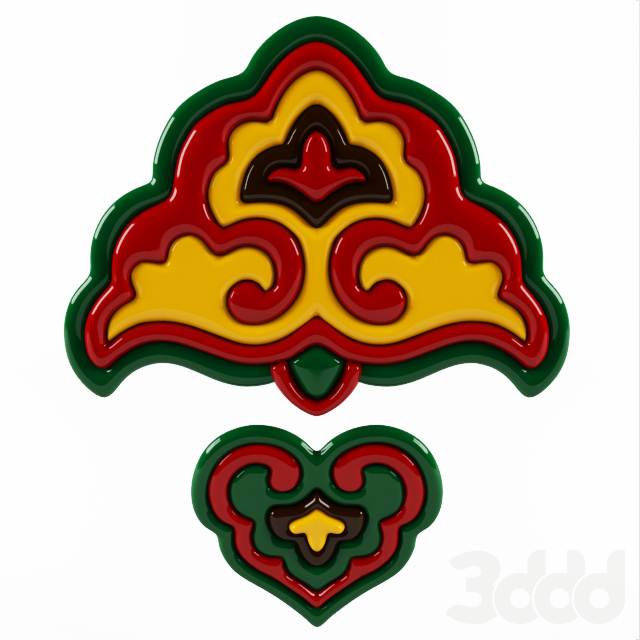 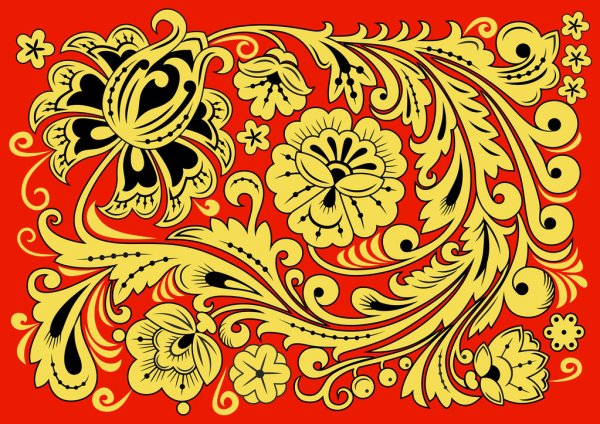 